Deutscher Berufsverband der MotopädInnen/MototherapeutInnen DBM e.V.Regionalkreis Düsseldorf	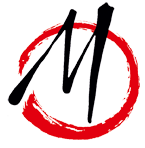 Liebe Mitglieder,wir laden euch herzlich zum Regionalkreistreffen am 28.06.2017 um 19 Uhr ins Kinderneurologische Zentrum der Sana Kliniken Düsseldorf Gerresheim, ein. Da sich unsere zweite Amtszeit dem Ende nähert, finden an diesem Tag die Neuwahlen statt. Wie auf der Jahreshauptversammlung angekündigt, möchten wir das Amt nach vier Jahren gerne in andere Hände geben. Wir wünschen uns daher, dass sich jemand von euch für das Amt der Regionalkreisleiter/innen zur Verfügung stellt und stehen gerne vorab für Rückfragen zu den Aufgaben und für eure Fragen zur Verfügung. Beim letzten Regionalkreistreffen haben wir uns unter anderem über die Motodiagnostik ausgetauscht. Daher würden wir an dem Abend gerne noch einmal die Gelegenheit nutzen, um dies zu vertiefen und uns mit der Formulierung der Therapieziele auseinandersetzen. Bitte gebt uns bis zum 25. Juni eine kurze Rückmeldung, ob ihr teilnehmen werdet. Viele Grüße und eine sonnige Zeit,Renate und Caroline!Achtung!Das Kinderneurologische Zentrum ist in das Hauptgebäude des Krankenhauses umgezogen. Wir treffen uns auf der 2. Etage. Die Adresse lautet: Gräulingerstraße 120, 40625 Düsseldorf